									ANNEXEÉLECTION DU/DE LA ……….………………………………………………………………EN DATE DU …FORMULAIRE DE DÉCLARATION GLOBAL PARTIS POLITIQUESVous êtes tenu d’introduire ce formulaire de déclaration, complété, daté et signé, dans les quarante-cinq jours qui suivent la date des élections, auprès du président du bureau principal de la circonscription électorale pour l’élection de la Chambre des représentants, dans le ressort de laquelle le siège du parti est établi, et à transmettre, en vue de l’exercice du droit de consultation visé à l’article 94ter, § 2, alinéa 2, du Code électoral, une copie de cette déclaration, selon le cas, au président du collège électoral français, néerlandais ou germanophone. Vous vous verrez alors remettre ou envoyer un récépissé.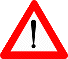 - Loi du 4 juillet 1989 relative à la limitation et au contrôle des dépenses électorales engagées pour l’élection de la Chambre des représentants, ainsi qu'au financement et à la comptabilité ouverte des partis politiques- Loi du 19 mai 1994 relative à la limitation et au contrôle des dépenses électorales engagées pour l’élection du Parlement européen- Loi du 19 mai 1994 réglementant la campagne électorale, concernant la limitation et la déclaration des dépenses électorales engagées pour les élections du Parlement wallon, du Parlement flamand, du Parlement de la Région de Bruxelles-Capitale et du Parlement de la Communauté germanophone, et fixant le critère de contrôle des communications officielles des autorités publiquesLe(s) soussigné(s), dûment mandaté(s) par le parti politique mentionné ci-dessus, déclare(nt) les dépenses électorales mentionnées ci-après :A. DÉPENSES ÉLECTORALESLe montant maximum qui vaut pour votre parti    : ………………………………………Veuillez compléter les rubriques ci-dessous ainsi que celles sous B et éventuellement celles sous C.B. RÉPARTITION DES DÉPENSES ÉLECTORALES EN FONCTION DE L’ORIGINE DES FONDS SERVANT À FINANCER  LA CAMPAGNEC. DIVERS1. Figure de proueLes figures de proue qui ont été désignées par le parti conformément à l’article 2, § 1er, dernier alinéa, des lois précitées du 4 juillet 1989 et du 19 mai 1994, sont les suivantes :2.	Soutien de la campagne électorale individuelle par le parti (la règle dite des 25 pour cent – 10 pour cent)Conformément à l’article 2, § 1er, avant-dernier alinéa, des lois précitées du 4 juillet 1989 et du 19 mai 1994, le parti peut transférer à ses candidats 25 pour cent du montant maximum qui vaut pour lui et qu’il peut consacrer aux dépenses électorales. Sur ces 25 pour cent, un parti ne peut attribuer que 10 pour cent maximum à un candidat. Ce dernier peut affecter ce montant, comme bon lui semble, à sa campagne électorale individuelle. Le candidat ne doit pas mentionner ce montant dans sa propre déclaration de dépenses électorales. C’est au parti qu’il appartient de le faire. Toutefois, le candidat concerné est tenu de mentionner, pour mémoire, les dépenses en question dans sa déclaration. Le parti a octroyé aux candidats suivants dans les limites fixées par l’article 2, § 1er, avant-dernier alinéa, des lois précitées du 4 juillet 1989 et du 19 mai 1994, afin de financer leur campagne électorale individuelle, le montant mentionné ci-après : Candidats supplémentaires qui peuvent dépenser le montant maximumNombre d’annexes (chaque annexe doit être numérotée, datée et paraphée) :Date et signature,Dénomination, sigle et, le cas échéant, numéro d’ordre commun du parti politique : ………………………………………………………………………………………………………….....
Adresse du siège national du parti politique : …………………………………………..
……………………………………………………………………………………………………………..
Nombre de listes présentées sous un numéro d’ordre commun et un sigle protégé : …………………………………………………………………………………………………………..…Dépenses pour la campagne du parti politiqueDépenses pour la campagne commune avec des candidatsDépenses pour la campagne commune avec des candidatsDépenses pour la campagne du parti politiquePart  du parti politique dans la campagne commune Coût total de la campagne commune 1. Publicité dans les médias traditionnels2. Frais de production de matériel audiovisuel3. Imprimés électoraux4. Frais d’envoi et de distribution de propagande électoraleEnvoi par courrier postalAutre type de distribution5. Campagne numérique Production de site ou de page internet       b.      Publicités sur les sites internet de tiers       c.      Publicités sur les réseaux sociaux (FB,        Instagram, Tik Tok,…)d. Autres ( à préciser), par exemple, courriel, sms, Whatsapp, boost de publication, logiciel d’analyse,…6. Manifestation électorales7. Divers ( à préciser)SOUS-TOTAUX :MONTANT TOTAL des sous-totaux :RubriqueORIGINE DES FONDS SERVANT À FINANCER  LA CAMPAGNEORIGINE DES FONDS SERVANT À FINANCER  LA CAMPAGNEMontants1.Fonds en provenance du patrimoine propre du parti :	Fonds en provenance du patrimoine propre du parti :	2.Dons en espèces de personnes physiques :a. dons à enregistrer d’un montant de 125 euros ou plus par donateur  :b. dons à ne pas enregistrer d’un montant de moins de 125 euros par donateur :3.Contre-valeur de dons en nature de personnes physiques :a. contre-valeur à enregistrer d’un montant de 125 euros ou plus par donateur  :b. contre-valeur à ne pas enregistrer d’un montant de moins de 125 euros par donateur :	4.Contre-valeur de prestations ou services de personnes physiques assimilés à des dons :a. contre-valeur à enregistrer d’un montant de 125 euros ou plus par donateur  :b. contre-valeur à ne pas enregistrer d’un montant de moins de 125 euros par donateur :5.Intervention financière des composantes du parti politique : 	Intervention financière des composantes du parti politique : 	6.Contre-valeur de dons en nature des composantes du parti politique :Contre-valeur de dons en nature des composantes du parti politique :7.Contre-valeur de prestations ou services assimilés à des dons des composantes du parti politique :Contre-valeur de prestations ou services assimilés à des dons des composantes du parti politique :8.Sponsorings  en espèces par des entreprises, des associations de fait et des personnes morales :Sponsorings  en espèces par des entreprises, des associations de fait et des personnes morales :a. sponsorings à enregistrer d’un montant de 125 euros ou plus par sponsor:a. sponsorings à enregistrer d’un montant de 125 euros ou plus par sponsor:b. sponsorings à ne pas enregistrer d’un montant de moins de 125 euros par sponsor:b. sponsorings à ne pas enregistrer d’un montant de moins de 125 euros par sponsor:9.Contre-valeur de sponsorings en produits en échange de publicité par des entreprises, des associations de fait et des personnes morales :Contre-valeur de sponsorings en produits en échange de publicité par des entreprises, des associations de fait et des personnes morales :a. contre-valeur à enregistrer d’un montant de 125 euros ou plus par sponsor :a. contre-valeur à enregistrer d’un montant de 125 euros ou plus par sponsor :b. contre-valeur à ne pas enregistrer d’un montant de moins de 125 euros par sponsor :b. contre-valeur à ne pas enregistrer d’un montant de moins de 125 euros par sponsor :10Fonds provenant du patrimoine personnel d’un candidat qui ont été imputés sur le quota de dépenses autorisées du parti :Fonds provenant du patrimoine personnel d’un candidat qui ont été imputés sur le quota de dépenses autorisées du parti :11Divers (à préciser ) :	Divers (à préciser ) :	MONTANT TOTAL :	Candidat (nom et prénoms)ElectionCirconscription électorale ou collège électoralMontantCandidat (nom et prénoms)ElectionCirconscription électorale ou collège électoralMontantCollège électoral pour l’élection du Parlement européenCandidat (nom et prénoms)FrançaisGermanophoneCirconscription électorale pour l’élection de la Chambre des représentantsCandidat (nom et prénoms)Bruxelles-CapitaleBrabant wallonHainautLiègeLuxembourgNamurCirconscription électorale pour l’élection du Parlement wallonCandidat (nom et prénoms)NivellesMonsSoignies – La LouvièreTournai-Ath-MouscronCharleroi - ThuinArlon-Bastogne-Marche-en-Famenne-Neufchâteau-VirtonLiègeHuy-WaremmeVerviersNamurDinant-PhilippevilleCirconscription électorale pour l’élection du Parlement de la Région de Bruxelles-CapitaleCandidat (nom et prénoms)Circonscription électorale pour l’élection du Parlement de la Communauté germanophoneCandidat (nom et prénoms)